nr 35/2020 (858)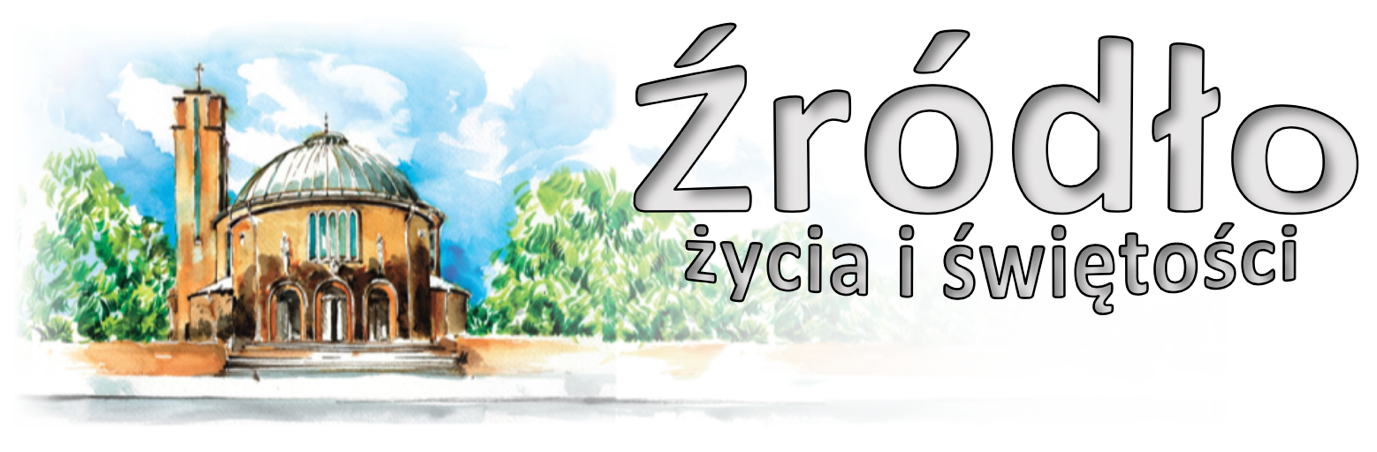 30 sierpnia 2020 r.gazetka rzymskokatolickiej parafii pw. Najświętszego Serca Pana Jezusa w RaciborzuXXII niedziela zwykłaEwangelia według św. Mateusza (16,21-27)„Jezus zaczął wskazywać swoim uczniom na to, że musi iść do Jerozolimy i wiele cierpieć od starszych i arcykapłanów, i uczonych w Piśmie; że będzie zabity i trzeciego dnia zmartwychwstanie. A Piotr wziął Go na bok i począł robić Mu wyrzuty: Panie, niech Cię Bóg broni! Nie przyjdzie to nigdy na Ciebie. Lecz On odwrócił się i rzekł do Piotra: Zejdź Mi z oczu, szatanie! Jesteś Mi zawadą, bo nie myślisz o tym, co Boże, ale o tym, co ludzkie. Wtedy Jezus rzekł do swoich uczniów: Jeśli kto chce pójść za Mną, niech się zaprze samego siebie, niech weźmie krzyż swój i niech Mnie naśladuje. Bo kto chce zachować swoje życie, straci je; a kto straci swe życie z mego powodu, znajdzie je. Cóż bowiem za korzyść odniesie człowiek, choćby cały świat zyskał, a na swej duszy szkodę poniósł? Albo co da człowiek w zamian za swoją duszę? Albowiem Syn Człowieczy przyjdzie w chwale Ojca swego razem z aniołami swoimi, i wtedy odda każdemu według jego postępowania.”Wchodzimy tutaj w obręb tematu „naśladowania Chrystusa”, który jest wyraźnie obecny zarówno w przekazach ewangelicznych, jak też i innych pismach apostolskich, jakkolwiek sam wyraz „naśladowanie” raczej nie pojawia się w samych Ewangeliach. Chrystus wzywa swych uczniów, aby „szli w Jego ślady” (greckie akolutheíto tłumaczone jest przez „naśladuje”). „Jeśli kto chce pójść za Mną, niech się zaprze samego siebie, niech weźmie krzyż swój i niech mnie naśladuje (Mt 16, 24; por. także J 12, 26). Dopiero u świętego Pawła znajdujemy ten wyraz, gdy Apostoł pisze: „Bądźcie naśladowcami (gr. mimetaí) moimi, tak jak ja jestem naśladowcą Chrystusa” (1 Kor 11, 1). Gdzie indziej zaś: „A wy, przyjmując słowo pośród wielkiego ucisku, z radością Ducha Świętego, staliście się naśladowcami naszymi i Pana” (1 Tes 1, 6). Jednakże sam wyraz nie jest tu najważniejszy. Najważniejszy jest fakt, iż całe życie i postępowanie Chrystusa uwieńczone ofiarą krzyża z miłości „za braci” pozostaje trwałym wzorem i ideałem. Skłania więc i wzywa nie tylko do poznania, ale nade wszystko do naśladowania. Chrystus zresztą mówi w wieczerniku, po umyciu nóg Apostołom: „Dałem wam bowiem przykład, abyście i wy tak czynili, jak Ja wam uczyniłem” (J 13, 15). Wypowiadając te słowa, Chrystus ma na myśli nie tylko gest obmycia nóg, ale całe swoje życie, które uważa za pokorną służbę. Każdy z uczniów otrzymuje wezwanie, by iść w ślady Syna Człowieczego, który „nie przyszedł, aby Mu służono, lecz aby służyć i dać swoje życie na okup za wielu” (Mt 20, 28). To właśnie w świetle tego życia, tej miłości, tego ubóstwa, tej wreszcie ofiary – „naśladowanie” Chrystusa staje się wymogiem dla wszystkich Jego uczniów i wyznawców. Staje się niejako „zrębem” ewangelicznego, chrześcijańskiego „etosu”. Na tym polega równocześnie owo „wyzwolenie” do nowego życia... Chrystus nie przekazał ludzkości tylko wspaniałej „teorii”, lecz objawił, w jakim znaczeniu i jakim kierunku ma się dokonywać zbawcza przemiana człowieka „starego” – człowieka grzechu w człowieka „nowego”.św. Jan Paweł II, 1988 r.Ogłoszenia z życia naszej parafiiPoniedziałek – 31 sierpnia 2020 							Łk 4,16-30	  630			Za †† Katarzynę i Józefa Sztuka i † Alicję Sztuka	  900			W intencji Parafian	1730			Adoracja i Różaniec w intencji chorych, Służby Zdrowia i o ustanie epidemii	1800			Zbiorowa za zmarłych: - Za †† Urszulę Droździel, Romana Szczukiewicza, dziadków Szczukiewicz, Kasperski i Mariolę Brześniowską; 	- Za †† rodziców Jadwigę i Wawrzyńca o wieczną radość w niebie; - Za † Jolanę Zacal w 3. rocznicę śmierci, † Teresę Jendrzczak w 9. rocznicę śmierci, †† siostrę Elżbietę, brata Andrzeja, rodziców Stefanię i Franciszka i całe pokrewieństwo; - Za †† rodziców Marię i Stanisława Łopatka, siostrę Czesławę; - Za † Jerzego Cibis w 30. dzień; - Za † Helenę Hudzik (od sąsiadów z ulicy Warszawskiej 34); - Za †† Dariusza Włodarczyka, mamę Helenę Lindner; - Za † Grażynę Sekuła (od współlokatorów z ulicy Katowickiej 17 i 17a); - Za † ks. Henryka Czogalla; - Za † Andrzeja Bugiel w 30. dzień; - Za †† rodziców Pawła i Marię Zarembik oraz Janinę i Rudolfa Rolnik i wszystkich †† z rodziny; - Za † Zofię Mowlik (od lokatorów z ulicy Katowickiej 15);Wtorek – 1 września 2020 – bł. Bronisławy, dziewicy, patronki diecezji 		Łk 4,31-37	  630	1.	Dziękczynna w intencji Jerzego z okazji urodzin oraz w intencji Ireny o zdrowie i Boże błogosławieństwo dla całej rodziny			2.	Do Miłosierdzia Bożego przebłagalna za grzechy i o potrzebne łaski	  800			W języku niemieckim: Zu Gottes Barmherzigkeit für die † Frau Brigitte Mateja und  den † Ehegatte Heinz sowie für alle †† Teilnehmer der deutschsprachigen Gottesdienste der Stadt und Land Ratibor	1630			Msza Święta na rozpoczęcie roku szkolnego w intencji dzieci, młodzieży, rodziców, nauczycieli i wychowawców o światło Ducha Świętego	1730			Adoracja i Różaniec w intencji chorych, Służby Zdrowia i o ustanie epidemii	1800	1.	Za † Stanisława Poręba w rocznicę śmierci o Miłosierdzie Boże i pokój duszy			2.	Dziękczynna w intencji Jana Wieliczko z okazji 80. rocznicy urodzin o Boże błogosławieństwo i zdrowie dla jubilata i całej rodzinyŚroda – 2 września 2020 								Łk 4,38-44	  630			Do Bożej Opatrzności w intencji Gabrieli z okazji 70. rocznicy urodzin z podziękowaniem za otrzymane łaski, z prośbą o Boże błogosławieństwo i zdrowie dla całej rodziny	  900			Za †† rodziców Jerzego i Hildegardę Trompeta oraz Rozalię i Jana Mikietta i siostrę Magdalenę	1730			Modlitwa Rycerstwa Niepokalanej - Różaniec	1800	1.	W intencji Katarzyny z okazji urodzin z prośbą o Boże błogosławieństwo i opiekę Matki Bożej			2.	Do Miłosierdzia Bożego za †† rodziców Zofię i Augustyna Karch, teściów Gertrudę i Pawła Zdrzałek, męża Romana Zdrzałek, i pokrewieństwo z obu stron o dar życia wiecznego			3.	Za † mamę Grażynę Sekuła w 30. dzień, †† tatę Ryszarda, dziadków Edwarda i Wincentego, babcie Janinę i Gertrudę i pokrewieństwo z obu stronI Czwartek miesiąca – 3 września 2020 – św. Grzegorza Wielkiego, pap. i doktora K-ła        Łk 5,1-11	  630	1.	Za † Alfreda Solich w 30. r. śmierci, †† żonę Otylię i rodziców z obu stron			2.	Do Miłosierdzia Bożego za †† rodziców Janinę i Juliana Papaj	1700			Godzina Święta	1730			Adoracja i Różaniec w intencji chorych, Służby Zdrowia i o ustanie epidemii	1800	1.	O powołania kapłańskie, misyjne i zakonne ora o zachowanie powołań (od wspólnoty modlącej się za kapłanów „Margaretka”) oraz w intencji Liturgicznej Służby Ołtarza			2.	Za †† rodziców Jana i Salomeę Czernieckich w 25. rocznicę śmierci, †† dziadków i za dusze w czyśćcu cierpiąceI Piątek miesiąca – 4 września 2020 							Łk 5,33-39	  630			Do Miłosierdzia Bożego za †† mamę Janinę Pszczółkowską i siostrzenicę Ewę Kacprzykowską	  900			Za †† rodziców Rozalię i Jacka, teściów Marię i Michała oraz †† z rodziny	1500			Koronka do Bożego Miłosierdzia i Adoracja do wieczornej Mszy	1700			Nabożeństwo ku czci Najświętszego Serca Pana Jezusa	1730			Adoracja i Różaniec w intencji chorych, Służby Zdrowia i o ustanie epidemii	1800	1.	W intencji Parafian i wszystkich czcicieli Najświętszego Serca Pana Jezusa			2.	W 10. rocznicę ślubu Martyny i Damiana Konopka z podziękowaniem za otrzymane łaski, z prośbą o Boże błogosławieństwo i zdrowie	1900			Msza Święta młodzieżowa na rozpoczęcie roku formacjiI Sobota miesiąca – 5 września 2020 							Łk 6,1-5	  630	1.	Za wstawiennictwem Matki Bokiej Różańcowej w intencji członków Żywego Różańca i wszystkich Maryjnych Wspólnot Modlitewnych			2.	Za †† rodziców Helenę i Krzysztofa Porzezińskich	1300			Ślub: Ewelina Musioł – Bogusław Wochnik	1545			Koronka do Bożego Miłosierdzia (Rozpoczęcie Festiwalu Spotkałem Pana)	1600			Adoracja Najświętszego Sakramentu	1700			Adoracja i Różaniec w intencji chorych, Służby Zdrowia i o ustanie epidemii						    w kaplicy 17.oo konferencja ks. Łukasza Michalika					    w kaplicy 17.3o świadectwa ks. Łukasza Żaby, S. Dolores	1730			Nieszpory Maryjne	1800			W sobotni wieczór: 1. Za † Monikę Zawisz w 5. r. śmierci			2.	Za †† matkę Marię Skatuła, ojca Rudolfa, †† z rodzin Skatuła, Kretek, Mostek i dusze w czyśćcu cierpiące o dar życia wiecznego	1930			Raciborski Wieczór UwielbieniaXXIII Niedziela Zwykła – 6 września 2020 			Ez 33,7-9; Rz 13,8-10; Mt 18,15-20	  700			Za † Konrada Benek w 5. r. śmierci	  830			Godzinki o Niepokalanym Poczęciu NMP	  900	1.	Za †† rodziców Augustynę i Edwarda Kociołek oraz Annę i Kazimierza Cempel			2.	O błogosławieństwo Boże w rodzinie Newerla	1030			Z okazji urodzin ks. Aleksandra Radeckiego o Boże błogosławieństwo na dalszą drogę w kapłaństwie	1200			W intencji dzieci przyjmujących sakrament chrztu świętego: Aleksander Tomasz Pomiotło, Borys Michał Makulik, Maja Strzałkowska, Marcin Krzysztof Burda						(do modlitwy wiernych: za roczne dziecko Wiktor Aleksander Kocur + błog.)	1600			Koncert: Anna Humeniuk akustycznie	1700			Adoracja i Różaniec w intencji chorych, Służby Zdrowia i o ustanie epidemii	1730			Nieszpory niedzielne	1800	1.	Za † mamę Danielę Napora w 5. rocznicę śmierci			2.	W intencji zespołów muzycznych, uczestników i organizatorów Festiwalu „Spotkałem Pana”, dziękczynna oraz o Boże błogosławieństwo	1900			Adoracja z modlitwą uwielbienia – zespół Omega z parafii pw. Matki BożejW tym tygodniu modlimy się: w intencji dzieci, młodzieży, rodziców i nauczycieli o światło Ducha Świętego i błogosławieństwo na rok szkolnyDzisiaj po Mszach Świętych błogosławieństwa prymicyjnego będzie udzielał ks. Kamil Wocka, neoprezbiter pochodzący z parafii Wrzoski pod Opolem. Życzymy ks. Kamilowi obfitego Bożego błogosławieństwa w pracy duszpasterskiej. Równocześnie swoją miesięczną praktykę w naszej parafii rozpoczął kleryk IV roku Damian Wieczorek. Klerycy IV roku przyjęli posługę akolitatu i są nadzwyczajnymi szafarzami Komunii Świętej. Ponieważ ta praktyka ma charakter duszpasterski również życzymy błogosławieństwa w posłudze duszpasterskiej.Dzisiaj przypada nasza parafialna pielgrzymka do parafii Matki Bożej. Wyjście o godz. 1400. Na miejscu Msza Święta i nabożeństwo. Zachęcamy do udziału, ale prosimy również o zachowanie norm sanitarnych w związku z sytuacją epidemiczną. Ponieważ na mocy ostatniego dekretu księdza Biskupa w procesji może uczestniczyć maksymalnie 150 osób dlatego można dotrzeć do parafii Matki Bożej indywidualnie. Pozostałe osoby najprawdopodobniej pójdą w mniejszych grupach nieprzekraczających wspomnianego limitu. Prosimy o dostosowanie się do ogłoszeń podawanych w trakcie procesji. Nie będzie już dzisiaj wieczornego nabożeństwa.Również dzisiaj o godz. 1600 w klasztorze Annuntiata Spotkanie Rodzinne. Jest to czas formacji i modlitwy dla małżonków. Zapewniona jest też opieka dla dzieci.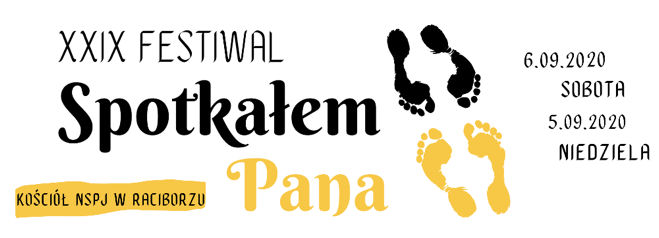 Na godzinę 1700 zapraszamy dzisiaj do kościoła na spotkanie rodziców dzieci, które we wrześniu będą miały I Komunię Świętą. Natomiast dzieci przygotowujące się do spowiedzi i Komunii zapraszamy na Mszę Świętą we wtorek na godz. 1630 oraz spotkanie w środę na godz. 1530 dzieci z klas a, b na godz. 1630 z klas c, d i z innych szkół niż SP 15. Spotkanie odbędzie się w kościele.Od jutra wracamy do normalnego porządku Mszy Świętych w tygodniu. W poniedziałki, środy i piątki będzie Msza o 900.Od jutra przyjmowane są intencje Mszalne jubileuszowe (rocznice urodzin, małżeństwa…) na przyszły rok.We wtorek rozpoczyna się nowy rok szkolny. Zapraszamy dzieci i rodziców na Mszę Świętą w ich intencji we wtorek o 1630. Msza dla młodzieży w piątek o 1900.Codziennie o 1730 Różaniec i Adoracja w intencji chorych, Służby Zdrowia i o ustanie epidemii. W sobotę i niedzielę (przyszłą) Różaniec o 1700.W środę, 2 września spotkanie modlitewne Rycerstwa Niepokalanej.Spotkanie Ruchu Rodzin Nazaretańskich w środę po wieczornej Mszy Świętej.W tym tygodniu przypada pierwszy czwartek, piątek i sobota miesiąca. Okazja do spowiedzi w czwartek i piątek od godz. 1700, w sobotę od godz. 1600.W czwartek od godz. 1700 Godzina Święta, w piątek Koronka i Adoracja od 1500, od 1700 nabożeństwo ku czci Najświętszego Serca Pana Jezusa.W sobotę msza św. o godz. 630 w intencji Członków Żywego Różańca i pozostałych wspólnot modlitewnych. Po Mszy Świętej zmiana tajemnic oraz Różaniec.W sobotę od godz. 730 odwiedziny chorych. Odwiedzimy tych chorych u których byliśmy w czerwcu i lipcu. Pozostałych chorych (także z dotychczasowej tzw. stałej listy) można zgłosić w kancelarii lub zakrystii.W sobotę od godz. 1600 Adoracja Najświętszego Sakramentu. W przyszłą niedzielę o godz. 1200 udzielany będzie sakrament chrztu świętego. Nauka przedchrzcielna dla rodziców i chrzestnych w sobotę o godz. 1900.W sobotę i niedzielę, 5 i 6 września odbędzie się w naszej parafii XXIX Festiwal „Spotkałem Pana”. Szczegółowy plan spotkań, konferencji, świadectw i koncertów na plakatach. W sposób szczególny polecamy sobotni (od 1930) Raciborski Wieczór Uwielbienia, w niedzielę (1600) koncert Anny Humeniuk oraz wieczorną Adorację i modlitwę uwielbienia, którą poprowadzi zespół Omega (1900).Za tydzień będzie istniała możliwość nabycia znanych nam „Ewangelii na każdy dzień”.Kolekta dzisiejsza przeznaczona jest na bieżące potrzeby parafii. Za wszystkie ofiary, kwiaty i prace przy kościele składamy serdeczne „Bóg zapłać”. Dziękujemy za ofiary złożone na rzecz osób poszkodowanych w Libanie. Poprzez Caritas przekazaliśmy kwotę ponad 7300 zł.W minionym tygodniu odeszli do Pana: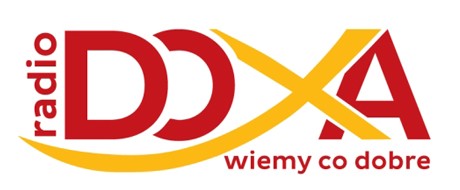 Michał Fabiński, lat 83, zam. na ul. OpawskiejMarianna Paciorek, lat 70, zam. na ul. Łąkowej Henryka Bubak, lat 88, zam. na ul. Katowickiej Stefan Piszczek, lat 74, zam. na ul. KapuścikaWieczny odpoczynek racz zmarłym dać Panie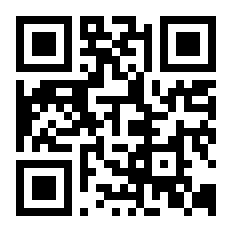 